KARTA PRODUKTORPHEUS nr kat. 046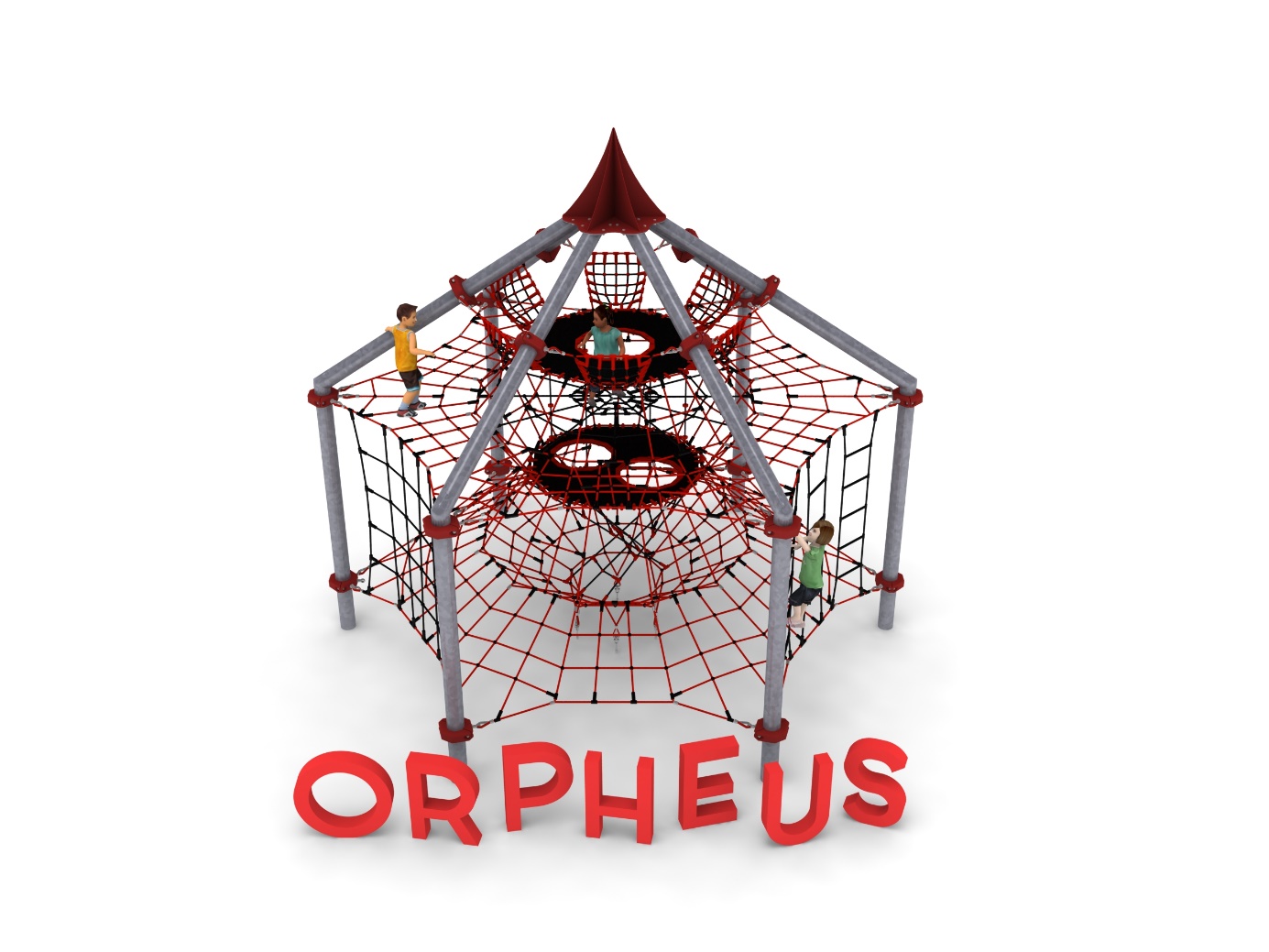 Wymiary urządzenia: Długość: 6,3 mSzerokość: 5,5 mWysokość: 5,7 mPrzestrzeń minimalna: 10,7 x 9,8 mGrupa wiekowa: od 5 do 14 latWysokość swobodnego upadku: 2,85 mGłębokość posadowienia: 1,0 mWytyczne dotyczące materiałów i technologii wykonania urządzeniaGłównym elementem konstrukcyjnym są rury stalowe wykonane z rury o średnicy 168,3 mm ocynkowane ogniowo. Sześć rur zainstalowanych jest w pionie na kręgu o promieniu 3m. Na wysokości 3m rury są załamane pod kątem 124º i łączą się w szczytowym szpicu wykonanym ze stali cynkowanej ogniowo i malowanej proszkowo.  Urządzenie zakotwione w gruncie za pomocą stóp żelbetowych. Do konstrukcji stalowej zamocowany jest, za pomocą obejm wykonanych ze staliwa, płaszcz linowy. Płaszcz linowy składa się z:- szybu linowego o zmiennej geometrii i średnicy 1,0 – 2,9m zainstalowanego w centrum urządzenia. Szyb rozciąga się od dołu konstrukcji do wysokości ostatniego piętra tj. 3,9m - 1 linowego piętra przecinającego całą konstrukcję zabawki na wysokości 2,85m- 2 pięter wykonanych ze zbrojonej maty gumowej na wysokościach 2,05m i 3,9m. Maty wyposażone są w otwory umożliwiające przemieszczanie się użytkowników wewnątrz konstrukcji- siatki linowej w postaci kratownicy linowej u dołu konstrukcji umożliwiającej komunikację z szybem  z zewnątrz zabawki   - 2 skręconych kratownic linowych umożliwiających komunikację z dołu szybu konstrukcji na 1 piętro- pionowej ścianki na zewnętrznej części zabawki w postaci kratownicy linowej- pionowej ścianki na zewnętrznej części zabawki w postaci 3 drabinek linowych- pionowej ścianki na zewnętrznej części zabawki w postaci 5 linek wspinaczkowych - 6 siedzisk linowych zainstalowanych w górnej części konstrukcji.Korektę naciągu urządzenia umożliwiają ocynkowane ogniowo śruby rzymskie. Sieci wykonane są z liny poliamidowej, plecionej, klejonej wzmocnionej strunami stalowymi ocynkowanymi galwanicznie. Średnica liny wynosi 18 mm. Elementy łączące liny ze sobą wykonane są z tworzywa sztucznego i aluminium. Elementy łączące liny ze słupem wykonane są ze stali nierdzewnej i staliwa pomalowanego chlorokauczukiem. Obszar upadku urządzenia powinien zostać wykonany na nawierzchni zgodnie z normą PN EN 1176- 1:2017. Do wykonania montażu niezbędna jest możliwość dojazdu ciężkiego sprzętu budowlanego.W trosce o bezpieczeństwo dzieci oraz jakość urządzeń wymaga się, aby urządzenia posiadały certyfikat na zgodność z normami PN EN 1176-1:2017, PN EN 1176-11:2014-11 wydane w systemie akredytowanym przez Państwowe Centrum Akredytacji lub krajowej jednostki akredytującej pozostałych Państw członkowskich, zgodnie z Rozporządzeniem Parlamentu Europejskiego i Rady Unii Europejskiej (WE) nr 765/2008”